ПЛАН РАБОТЫБелгородской областной организации Общественной организации «Всероссийский Электропрофсоюз»на ноябрь 2020 года№п/пНаименование мероприятийДата
проведенияДата
проведенияМестопроведенияМестопроведенияФ.И.О. 
и должность 
ответственного1.1Принять участие в организации праздничных мероприятий, посвященных 100-летию ГОЭЛРО, 30-тилетию со дня образования Общественной организации «Всероссийский Электропрофсоюз», 115-тилетию отраслевому профсоюзу и ко Дню энергетикав течение месяцав течение месяцаБелОО ВЭП, филиалы БелОО ВЭП, филиалы Андросович А.Н., председатели ППО, работники аппарата1.2Организовать подготовку членов профсоюза для участия в XVI Спартакиаде среди работников Белгородской энергосистемыв течение месяца в течение месяца БелОО ВЭП, филиалы БелОО ВЭП, филиалы Андросович А.Н., работники аппарата БелОО ВЭП, председатели ППО, председатели МС1.3Произвести оплату по договорам на поставку детских новогодних подарков для детей членов профсоюза ВЭП10 ноября10 ноябряБелОО ВЭПБелОО ВЭПАндросович А.Н., работники аппарата БелОО ВЭП, председатели ППО, председатели МС1.4Провести III заседание Президиума БелОО ВЭП 13 ноября13 ноябряБелОО ВЭПБелОО ВЭПАндросович А.Н., работники аппарата БелОО ВЭП, председатели ППО, председатели МС1.5Организовать праздничные мероприятия, посвященные Дню Матери23-27 ноября23-27 ноябряБелОО ВЭП, филиалыБелОО ВЭП, филиалыАндросович А.Н., работники аппарата БелОО ВЭП, председатели ППО, председатели МС1.6Подготовить и заключить договоры аренды спортивных сооружений для занятий членов профсоюза предприятий Белгородской энергосистемыв течение месяцав течение месяцаспортивные организации г. Белгорода и областиспортивные организации г. Белгорода и областиЕвдокименко О.В.1.7Осуществлять контроль посещаемости тренировочных занятий по мини – футболу, волейболу, плаванию, стрельбе и настольному теннису членами профсоюза предприятий Белгородской энергосистемы в течение месяцав течение месяцаУСК С. Хоркиной, Индустр. колледж, тир ДОСААФУСК С. Хоркиной, Индустр. колледж, тир ДОСААФЕвдокименко О.В.1.8Представить сведения об уровне заработной платы в организациях Белгородской энергосистемы (ВЭП, БОООП)10 ноября10 ноябряБелОО ВЭПБелОО ВЭПЕвдокименко О.В.1.9Прорабатывать инструкции, постановления, письма, запросы из вышестоящих организацийв течение месяцав течение месяцаБелОО ВЭПБелОО ВЭПБереговая Т.М.1.10Оказывать практическую помощь по правозащитной работе членам профсоюзав течение месяцав течение месяцаБелОО ВЭПБелОО ВЭПБереговая Т.М.1.11Организовывать информационное сопровождение развитие социального партнерства в электроэнергетике, электротехникев течение месяцав течение месяцаБелОО ВЭПБелОО ВЭПБереговая Т.М.1.12Проводить работу с Советами ветеранов и молодежив течение месяцав течение месяцаБелОО ВЭПБелОО ВЭПБереговая Т.М.1.13Принять участие в проведении Дня охраны труда11 ноября11 ноябряФилиал ПАО «МРСК Центра» - «Белгородэнерго»Филиал ПАО «МРСК Центра» - «Белгородэнерго»Сергеева Л.С.1.14Принять участие в проведении Дня охраны труда19 ноября19 ноябряФилиал ПАО «Квадра» - «Белгородская генерация»Филиал ПАО «Квадра» - «Белгородская генерация»Сергеева Л.С.1.15Провести проверки условий и охраны труда на рабочих местах 26 ноября26 ноябряАО «РРКЦ»АО «РРКЦ»Сергеева Л.С.1.16Оказывать практическую помощь профкомам ППО в осуществлении общественного контроля над соблюдением трудового законодательства в вопросах охраны трудав течение месяцав течение месяцаБелОО ВЭПБелОО ВЭПСергеева Л.С.1.17Продолжить работу по сбору и бронированию заявок на приобретение профсоюзных путевок с 20% скидкойв течение месяцав течение месяцаБелОО ВЭПБелОО ВЭПСергеева Л.С.1.18Подготовить и сдать отчетность в ПФдо 20.11.2020до 20.11.2020БелОО ВЭПБелОО ВЭПАртемова О.Н.1.19Подготовить и сдать отчетность в ФНCдо 10.11.2020до 10.11.2020БелОО ВЭПБелОО ВЭПАртемова О.Н.1.20Проверить и оформить бухгалтерские документы цеховых профсоюзных организацийв течениемесяцав течениемесяцаБелОО ВЭПБелОО ВЭПАртемова О.Н.1.21Оформить бухгалтерские документы (расход. и приход. ордера, авансов. отчеты, платежные поручения и др.)в течение 
месяцав течение 
месяцаБелОО ВЭПБелОО ВЭПАртемова О.Н.1.22Начислить и выплатить заработную плату штатным работникам.до 10.11.2020до 10.11.2020БелОО ВЭПБелОО ВЭПАртемова О.Н.1.23Оформить бухгалтерские докумен. (расход. и приход. ордера, авансов. отчеты, платежные поручения и др.)в течение 
месяцав течение 
месяцаБелОО ВЭПБелОО ВЭПАртемова О.Н.Первичная профсоюзная организация филиала ПАО «МРСК Центра» - «Белгородэнерго»Первичная профсоюзная организация филиала ПАО «МРСК Центра» - «Белгородэнерго»Первичная профсоюзная организация филиала ПАО «МРСК Центра» - «Белгородэнерго»Первичная профсоюзная организация филиала ПАО «МРСК Центра» - «Белгородэнерго»Первичная профсоюзная организация филиала ПАО «МРСК Центра» - «Белгородэнерго»Первичная профсоюзная организация филиала ПАО «МРСК Центра» - «Белгородэнерго»Первичная профсоюзная организация филиала ПАО «МРСК Центра» - «Белгородэнерго»2.1Принять участие в организации прохождения тестов на коронавирус членов профсоюза, работников филиала в структурных подразделенияхноябрьноябрьфилиалфилиалАндросович А.Н., Береговая Т.М., председатели цеховых комитетов2.2Представить в БелОО ВЭП протокол по награждению профсоюзного актива наградами БелОО ВЭП в преддверии празднования Дня энергетика до 08 ноябрядо 08 ноябряфилиалфилиалАндросович А.Н., Береговая Т.М.2.3Произвести окончательный расчет детских новогодних подарков согласно договора 12 ноября 12 ноября филиалфилиалАндросович А.Н.,Химчик Д.Н.2.4Принять участие в дне ТБ, заслушать работу уполномоченных по итогам октябрьских представлений11 ноября11 ноябряфилиалфилиалАндросович А.Н.,Дворяшин А.П.,председатели цеховых комитетов2.5Представить в профсоюзный комитет кандидатов на награждение профсоюзного актива наградами ППО «Белгородэнерго» в преддверии празднования Дня энергетикадо 16 ноябрядо 16 ноябряфилиалфилиалАндросович А.Н., Береговая Т.М.2.6Представить в ППО «МРСК Центра»  МОМ и МО ВЭП протокол по награждению профсоюзного актива наградами в преддверии празднования Дня энергетика до 16 ноябрядо 16 ноябряфилиалфилиалАндросович А.Н., Береговая Т.М.2.7Организовать и провести расширенное заседание профкома в режиме видеоконференции с повесткой дня:1. Об утверждении кандидатов на награждение профсоюзными наградами ППО «Белгородэнерго» и ППО «МРСК Центра» МОМ и МО ВЭП в преддверии празднования Дня энергетика2. Об организации мероприятий, приуроченных к Международному дню инвалидов – 3 декабря 3. О подготовительных мероприятиях для участия в XVI Спартакиаде среди работников Белгородской энергосистемы, посвященной Дню энергетика 4. О проведении новогодних утренников для детей, работников филиала 19 ноября19 ноябряфилиалфилиалАндросович А.Н. 2.8Организовать праздничные поздравления на профсоюзных стендах в преддверии Дня матери (29 ноября)27 ноября27 ноябряфилиалфилиалАндросович А.Н., Береговая Т.М., председатели цеховых комитетов2.9Провести опрос среди членов профсоюза в ППО «Белгородэнерго» по оценке качества работы профсоюзного актива в виде анкетирования до 30 ноябрядо 30 ноябряфилиалфилиалАндросович А.Н., Береговая Т.М., председатели цеховых комитетов2.10Представить от каждого структурного подразделения мероприятия в рамках «Волонтерского движения» с указанием предмета волонтерского движения и даты участия в течение месяцав течение месяцафилиалфилиалАндросович А.Н., Береговая Т.М., Химчик Д.Н.,председатели цеховых комитетов2.11Провести подготовительные мероприятия по участию в XVI Спартакиаде среди работников Белгородской энергосистемы, посвященной Дню энергетикав течение месяцав течение месяцафилиалфилиалАндросович А.Н., Дворяшин А.П., председатели цеховых комитетов2.12Произвести подготовительные мероприятия к празднованию Дня энергетикав течение месяцав течение месяцафилиалфилиалАндросович А.Н., председатели цеховых комитетов2.13Организовать массовое посещение членами профсоюза спортивных залов по волейболу, мини-футболу, настольному теннису, хоккею, плаванию и пулевой стрельбе в течение месяцав течение месяцафилиалфилиалАндросович А.Н., председатели цеховых комитетов2.14Организовать поздравления членов профсоюза, работников и пенсионеров филиала с юбилейными датами по возрасту и по стажув течение месяцав течение месяцафилиалфилиалАндросович А.Н., председатели цеховых комитетов2.15Организовать культурно-массовые мероприятия для работников филиала и членов их семей, для пенсионеров  (посещение драматического театра, филармонии, дворцов культуры, цирка и т.д.)в течение месяцав течение месяцафилиалфилиалАндросович А.Н., председатели цеховых комитетов2.16Организовать мероприятия в поддержку семей работников филиала, воспитывающих детей – инвалидов в преддверии Международного дня инвалидов – 3 декабря в течение месяцав течение месяцафилиалфилиалАндросович А.Н., Береговая Т.М., председатели цеховых комитетов2.17Рассмотреть обращения (заявления, жалобы) от работников и пенсионеров филиалав течение месяцав течение месяцафилиалфилиалАндросович А.Н., председатели цеховых комитетов2.18Продолжить работу с Советом ветеранов филиалав течение месяцав течение месяцафилиалфилиалАндросович А.Н., Береговая Т.М., председатели цеховых комитетов2.19Продолжить работу с Советом молодежи  филиалав течение месяцав течение месяцафилиалфилиалАндросович А.Н., председатели цеховых комитетов2.20Провести подписку на периодические издания на I полугодие 2020 г. для ветеранов филиала, активно занимающихся общественной деятельностью в течение месяцав течение месяцафилиалфилиалАндросович А.Н., председатели цеховых комитетов2.21Принять участие в профсоюзной Программе по улучшению бытовых условий членов профсоюза, работников филиала (приобретение бытовых и спортивных товаров)в течение месяцав течение месяцафилиалфилиалАндросович А.Н.,председатели цеховых комитетов 2.22Принять участие в работе аттестационной, социальной и жилищной комиссий филиалав течение месяцав течение месяцафилиалфилиалАндросович А.Н.2.23Провести разъяснительную работу и принять в члены Профсоюза ВЭП всех вновь поступивших на работу в филиал «Белгородэнерго» сотрудниковв течение месяцав течение месяцафилиалфилиалАндросович А.Н., председатели цеховых комитетов2.24Освещать деятельность профсоюзной организации на сайте БелОО ВЭП и в социальных сетях в течение месяцав течение месяцафилиалфилиалАндросович А.Н., Береговая Т.М.,Химчик Д.Н.Первичная профсоюзная организация филиалаПАО «Квадра» - «Белгородская генерация»Первичная профсоюзная организация филиалаПАО «Квадра» - «Белгородская генерация»Первичная профсоюзная организация филиалаПАО «Квадра» - «Белгородская генерация»Первичная профсоюзная организация филиалаПАО «Квадра» - «Белгородская генерация»Первичная профсоюзная организация филиалаПАО «Квадра» - «Белгородская генерация»Первичная профсоюзная организация филиалаПАО «Квадра» - «Белгородская генерация»Первичная профсоюзная организация филиалаПАО «Квадра» - «Белгородская генерация»3.1Принять участие в проведение проверок условий и охраны труда на рабочих местахв течение месяцав течение месяцаструктурные подразделен.структурные подразделен.Председатели ЦПО, общественные уполномоченные3.2Провести заседание цехового профсоюзного комитетапо графикупо графикуструктурные подразделен.структурные подразделен.Председатели ЦПО3.3Принять участие в проведении Дня охраны труда19 ноября19 ноябряструктурные подразделен.структурные подразделен.Председатели ЦПО3.4Организовать праздничные мероприятия, посвященные Дню Матери23-27 ноября23-27 ноябряструктурные подразделен.структурные подразделен.Председатели ЦПО3.5Организовать подготовку членов профсоюза для участия в XVI Спартакиаде среди работников Белгородской энергосистемыв течение месяцав течение месяцаструктурные подразделен.структурные подразделен.Председатели ЦПО3.6Заключить договор и произвести оплату за детские новогодние подарки (дополнительные)в течение месяцав течение месяцаПП «ГТС»ПП «ГТС»Андросова С.В.3.7Организовать катания на коньках в СОК «Кристалл» для членов профсоюза ПП «ГТЭЦ»4 ноября4 ноябряг. Губкин, СОК «Кристалл»г. Губкин, СОК «Кристалл»Храмцова Т.И.3.8Провести физкультурно-оздоровительное мероприятие соревнование по боулингу6 ноября6 ноябряг. Старый Оскол, РЦ «БОШЕ»г. Старый Оскол, РЦ «БОШЕ»Храмцова Т.И.3.9Организовать посещение членами профсоюза спортивных залов по волейболу, мини-футболу, настольному теннису, плаванию и пулевой стрельбе по программе подготовки к сдаче нормативов по «ГТО»по графикупо графикуг. Старый Оскол,г. Белгород,г. Валуйки г. Старый Оскол,г. Белгород,г. Валуйки Председатели ЦПО3.10Организовать посещение драматического театра г. Белгородв течение месяцав течение месяцаг. Белгородг. БелгородПредседатели ЦПО3.11Приобрести бытовые приборы по программе «Улучшение условий труда членов профсоюза»в течение месяцав течение месяцаструктурные подразделен.структурные подразделен.Председатели ЦПО3.12Организовывать информационное сопровождение развития социального партнерства в теплоэнергетикев течение месяцав течение месяцаструктурные подразделен.структурные подразделен.Председатели ЦПО3.13Оказывать практическую помощь по правозащитной работе членам профсоюзав течение месяцав течение месяцаструктурные подразделен.структурные подразделен.Председатели ЦПО3.14Продолжить работу с Советом ветеранов филиалав течение месяцав течение месяцаструктурные подразделен.структурные подразделен.Председатели ЦПО3.15Продолжить работу с Советом молодежи филиалав течение месяцав течение месяцаструктурные подразделен.структурные подразделен.Председатели ЦПО3.16Вести работу с заявлениями членов трудового коллектива (постановления на выплаты по КД)в течение месяцав течение месяцаструктурные подразделен.структурные подразделен.Председатели ЦПО3.17Составить и сдать материальные отчеты и постановления.до 30 ноябрядо 30 ноябряструктурные подразделен.структурные подразделен.Председатели ЦПОПервичная профсоюзная организация АО «Белгородэнергосбыт»Первичная профсоюзная организация АО «Белгородэнергосбыт»Первичная профсоюзная организация АО «Белгородэнергосбыт»Первичная профсоюзная организация АО «Белгородэнергосбыт»Первичная профсоюзная организация АО «Белгородэнергосбыт»Первичная профсоюзная организация АО «Белгородэнергосбыт»Первичная профсоюзная организация АО «Белгородэнергосбыт»4.1Принять участие в комиссии о проведении проверок специальной оценки условий труда11 ноября11 ноябряЦА, участки компанииЦА, участки компанииСтерлев А.М., профком4.2Организовать и провести социальную комиссию с представителями администрации Общества18  ноября18  ноябряЦА, участки компанииЦА, участки компанииСтерлев А.М. профком4.3Вести работу с заявлениями членов профсоюзав течение месяцав течение месяцаЦА, участки компанииЦА, участки компанииСтерлев А.М. профком4.4Принять участие в работе аттестационной комиссии по должностной аттестации работников компаниив соответств. с графикомв соответств. с графикомЦА, участки компанииЦА, участки компанииСтерлев А.М. Каменева О.С. профком4.5Организовать поздравления именинников - членов профсоюза в течение месяцав течение месяцаучастки компанииучастки компанииСтерлев А.М. профком4.6Организовать посещение членами профсоюза плавательных бассейновв течение месяцав течение месяцаучастки компанииучастки компанииСтерлев А.М. профком4.7Организовать посещение членами профсоюза спортивного зала (занятие футболом)в течение месяцав течение месяцаучастки компанииучастки компанииСтерлев А.М. профкомПервичная профсоюзная организация АО «РРКЦ»Первичная профсоюзная организация АО «РРКЦ»Первичная профсоюзная организация АО «РРКЦ»Первичная профсоюзная организация АО «РРКЦ»Первичная профсоюзная организация АО «РРКЦ»Первичная профсоюзная организация АО «РРКЦ»Первичная профсоюзная организация АО «РРКЦ»5.1Провести заседание профкома02 ноября02 ноябряАО «РРКЦ»АО «РРКЦ»Коробкина Л.Н.5.2Организовать поздравление работников с юбилейными датамив течение месяцав течение месяцаАО «РРКЦ»АО «РРКЦ»Коробкина Л.Н.5.3Вести работу с текущей документациейв течение месяцав течение месяцаАО «РРКЦ»АО «РРКЦ»Коробкина Л.Н.5.4Представить в БелОО ВЭП протокол по награждению профсоюзного актива наградами БелОО ВЭП в преддверии празднования Дня энергетика до 25 ноябрядо 25 ноябряАО «РРКЦ»АО «РРКЦ»Коробкина Л.Н.5.5Приобрести билеты на декабрь 2020 года в драматический театр им. М.С. Щепкинав течение месяцав течение месяцаАО «РРКЦ»АО «РРКЦ»Коробкина Л.Н.Первичная профсоюзная организация филиалаПАО «ФСК ЕЭС» - Черноземное предприятие МЭСПервичная профсоюзная организация филиалаПАО «ФСК ЕЭС» - Черноземное предприятие МЭСПервичная профсоюзная организация филиалаПАО «ФСК ЕЭС» - Черноземное предприятие МЭСПервичная профсоюзная организация филиалаПАО «ФСК ЕЭС» - Черноземное предприятие МЭСПервичная профсоюзная организация филиалаПАО «ФСК ЕЭС» - Черноземное предприятие МЭСПервичная профсоюзная организация филиалаПАО «ФСК ЕЭС» - Черноземное предприятие МЭСПервичная профсоюзная организация филиалаПАО «ФСК ЕЭС» - Черноземное предприятие МЭС6.1Принять участие в проведении дня ТБ18-20 ноября18-20 ноябряструктурные подразделен.структурные подразделен.Волков В.В.,  общественные уполномоченные по подразделениям6.2Представить в БелОО ВЭП представление к награждению Благодарностью и Почетной грамотой БОООП в преддверии празднования Дня энергетика до 25 ноябрядо 25 ноябряг. Белгородг. БелгородВолков В.В.,   члены профкома6.3Организовать тренировочные занятия по мини-футболу, волейболу, плаванию, стрельбев течение месяцав течение месяцаарендованные спортзалыарендованные спортзалыСорокин В.А. 6.4Подготовить отчеты за месяц по графикупо графикукабинет 204 (управление)кабинет 204 (управление)Волков В.В.Молодежный совет БелОО ВЭП Молодежный совет БелОО ВЭП Молодежный совет БелОО ВЭП Молодежный совет БелОО ВЭП Молодежный совет БелОО ВЭП Молодежный совет БелОО ВЭП Молодежный совет БелОО ВЭП 7.1Принять участие в организации праздничных мероприятий, посвященных 100-летию ГОЭЛРО, 30-тилетию со дня образования ОО ВЭП, 115-тилетию отраслевому профсоюзу и ко Дню энергетикав течение месяца в течение месяца в филиалахв филиалахПредседатели МС7.2Принять участие в подготовке членов профсоюза для участия в XVI Спартакиаде среди работников Белгородской энергосистемыв течение месяца в течение месяца в филиалахв филиалахПредседатели МСПредседательПредседательПредседатель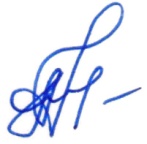 А.Н. АндросовичА.Н. Андросович